DA: 	Allegato 3 Deliberazione n.960 dell’11 giugno 2021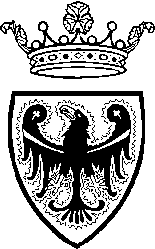 	Provincia Autonoma di TrentoSEZIONE SPECIFICADEL PERCORSO DI DIPLOMA PROFESSIONALE DI IeFP (SUCCESSIVO AL CONESGUIMENTO DELLA QUALIFICA) DI Area Matematica e scientificaArea Tecnico professionaleAREA MATEMATICA E SCIENTIFICA4° ANNOAbilità e conoscenze aggiuntive rispetto a quelle dell’area matematica e scientifica comune a tutti i percorsiAREA TECNICO PROFESSIONALE4° ANNOTECNICO DEI PRODOTTI TESSILI PER LA CASACOMPETENZA/E IN USCITA AL PERCORSO DI DIPLOMA PROFESSIONALERappresentare la realtà e risolvere situazioni problematiche di vita e del proprio settore professionale avvalendosi degli strumenti matematici fondamentali e sulla base di modelli e metodologie scientifiche Utilizzare le reti e gli strumenti informatici in maniera consapevole nelle attività di studio, ricerca, sociali e professionaliValutare fatti e orientare i propri comportamenti in riferimento ad un proprio codice etico, coerente con i principi della Costituzione e con i valori della comunità professionale di appartenenza, nel rispetto dell’ambiente e delle diverse identità culturali Operare nel proprio ambito professionale tenendo conto delle responsabilità, implicazioni, ripercussioni delle proprie scelte ed azioni in termini di tutela dell’ambiente e nell’ottica della sostenibilitàABILITÀ CONOSCENZECogliere le opportunità tecnologiche e tecniche per la tutela e la valorizzazione dell'ambiente e del territorio Utilizzare il linguaggio scientificoTrattare e smaltire i rifiuti in base all’origine, alla pericolosità e alle caratteristiche merceologiche e chimico-fisicheAssociare ai fenomeni osservati principi, concetti e teorie scientifiche Individuare cause, conseguenze e avanzare soluzioni in relazione ai diversi fenomeni osservatiInferire la struttura e la proprietà di materiali/prodotti utilizzati attraverso l’interazione diretta e l’analisi strumentaleRappresentare e descrivere i fenomeni e/o i risultati ottenuti da un’osservazioneIdentificare caratteristiche e proprietà fisiche /chimiche /biologiche/tecnologiche di materiali/prodotti/organismi/sistemi del proprio ambito professionaleUtilizzare linguaggi tecnici e matematico-scientifici specificiRaccogliere, organizzare, analizzare, valutare la pertinenza e lo scopo di informazioni e contenuti digitali Interagire e collaborare in modo autonomo attraverso le tecnologie digitali Utilizzare in modo creativo le tecnologie digitali per la produzione e la trasformazione di testi e materiali multimedialiCreare rappresentazioni della conoscenza (mappe, diagrammi) utilizzando una varietà di linguaggi per esprimersi in maniera creativa (testo, immagini, audio, filmati)Elementi della normativa ambientale e fattori di inquinamento di settoreElementi della normativa di riferimento sui rifiuti Metodi, tecniche e strumenti di trattamento e smaltimento dei rifiutiCittadinanza attiva e sviluppo sostenibile: approccio ecologico e deontologicoElementi fondamentali e significato di ecosistema e sviluppo sostenibilePrincipali inquinanti presenti nell’ambiente e loro origineScienza, tecnologie e tecniche, sviluppo equilibrato e compatibile: ruolo e impatto delle principali innovazioni scientifiche sulla vita sociale e dei singoli Caratteristiche merceologiche dei principali tipi di materiale tessile e il loro comportamento durante le lavorazioniCaratteristiche merceologiche dei tessuti, loro evoluzione e funzionalitàDisciplina di denominazione ed etichettatura dei prodotti tessili, simboli di composizione e manutenzioneMarchi di garanzia e tecniche di fabbricazioneMerceologia e analisi tessile per la destinazione d’usoPrincipali innovazioni in campo tessileSchede tecniche tessiliTerminologia tecnica merceologicaFunzione esponenzialeEquazioni esponenzialiGoniometriaIntroduzione allo studio qualitativo delle funzioni: classificazione funzioni e loro caratteristiche, dominio, intersezioni con gli assiApplicazioni per la creazione di contenuti digitali e multimediali e loro presentazioneRaccolta, archiviazione ed elaborazione di dati attraverso sistemi informaticiPiattaforme software e applicazioni per l’elaborazione e la condivisione di file e lavoro collaborativo online anche su cloudCOMPETENZA/E IN USCITA AL PERCORSO DI DIPLOMA PROFESSIONALEOperare nel proprio ambito professionale in sicurezza e nel rispetto delle norme di igiene, identificando e prevenendo situazioni di rischio per sé e per gli altriOperare nel proprio ambito professionale tenendo conto delle responsabilità, implicazioni, ripercussioni delle proprie scelte ed azioni in termini di tutela dell’ambiente e nell’ottica della sostenibilitàRappresentare graficamente il modello in tutti i suoi componenti, interpretando l’idea stilistica da bozze e/o schizzi di progettazionePredisporre documenti relativi alle attività ed ai materialiIntervenire nella realizzazione e riparazione dei prodotti tessili per la casa, anche complessi e di differenti tipologie di tessuto, assicurando la rispondenza agli standard qualitativi previsti nelle diverse fasi di lavorazioneCollaborare all’elaborazione di proposte stilistiche dei prodotti tessili per la casa corredate di specifiche tecnicheUtilizzare le reti e gli strumenti informatici in maniera consapevole nelle attività di studio, ricerca, sociali e professionaliValutare fatti e orientare i propri comportamenti in riferimento ad un proprio codice etico, coerente con i principi della Costituzione e con i valori della comunità professionale di appartenenza, nel rispetto dell’ambiente e delle diverse identità culturali  ABILITÀ CONOSCENZEOrganizzare il proprio lavoro Rispettare i tempi di lavoroScegliere e predisporre strumenti, utensili, attrezzature, macchinari di settore Monitorare il funzionamento di strumenti, utensili, attrezzature, macchinari di settore Curare la manutenzione ordinaria di strumenti, utensili, attrezzature, macchinari di settore Adottare comportamenti lavorativi coerenti con le norme di igiene e sicurezza sul lavoroAdottare i comportamenti previsti nelle situazioni di emergenzaAdottare comportamenti lavorativi coerenti con le norme di salvaguardia/sostenibilità ambientale di settoreApplicare forme, processi e metodologie di smaltimento e trattamento differenziate sulla base delle diverse tipologie di rifiutiApplicare le principali tecniche di cucitura ai diversi tipi di materiale tessileApplicare le principali tecniche di riparazione dei prodotti tessili per la casaApplicare tecniche di confezione di prodotti tessili per la casaApplicare tecniche di disegno di vari prodotti Applicare tecniche di rendicontazione delle attività e dei materialiApplicare tecniche di rifinitura e di stiratura del prodotto tessile della casaApplicare tecniche per la realizzazione del cartamodello di un prodotto tessile per la casaCompilare la reportistica tecnicaCompilare le schede tecniche del prototipoConfrontare i dati rilevati con le specifiche ricevuteDefinire con il cliente il modello, il tessuto e le specifiche per la realizzazione Elaborare preventiviEseguire controlli qualitativi del capo e del processoFormulare la proposta stilistica secondo lo stile di arredamento e/o le indicazioni del progettista Identificare le caratteristiche estetiche e funzionali del prodotto Individuare i costi delle singole attivitàIndividuare le caratteristiche tecniche dei tessuti in base alle esigenze d’usoMonitorare il processo secondo le procedure e i cicli definiti Operare in coerenza con le tecnologie disponibiliProporre tessuti innovativi, in coerenza con la proposta stilisticaRilevare i bisogni del cliente/committente coniugandoli con le opportune tecniche e tecnologie disponibiliRilevare le misure dei prodotti da realizzareUtilizzare gli strumenti e le tecniche di base della confezioneUtilizzare strumenti di misura e verificaUtilizzare tecniche di documentazione contabile nei diversi stadi di avanzamento lavoriUtilizzare tecniche e strumenti informatici per la rappresentazione del modello tessileUtilizzare tecniche modellistiche di trasformazione per l’interpretazione del disegno tecnicoVerificare la corrispondenza tra il disegno tecnico e il prototipo/prodotto finito eliminando i difetti di presentazioneRaccogliere, organizzare, analizzare, valutare la pertinenza e lo scopo di informazioni e contenuti digitali Interagire e collaborare in modo autonomo attraverso le tecnologie digitali Utilizzare in modo creativo le tecnologie digitali per la produzione e la trasformazione di testi e materiali multimediali Utilizzare software specifico di settore per simulazioni o controlli ed elaborazioniCreare rappresentazioni della conoscenza (mappe, diagrammi) utilizzando una varietà di linguaggi per esprimersi in maniera creativa (testo, immagini, audio, filmati)Principali terminologie tecniche di settore/processoPrincipi, meccanismi e parametri di funzionamento di strumenti, utensili e macchinari e apparecchiature di settoreDispositivi di protezione individuale e collettiva di settoreNormativa di riferimento per la sicurezza e l’igiene di settoreNozioni di primo soccorso Segnali di divieto e prescrizioni correlate di settoreCaratteristiche delle attrezzature e tecniche di stiraturaCaratteristiche merceologiche dei principali tipi di materiale tessile e il loro comportamento durante le lavorazioniDisciplina di denominazione ed etichettatura dei prodotti tessili, simboli di composizione e manutenzioneElementi di economia aziendale e tecniche di rilevazione dei costi, preventivistica e rendicontazioneElementi di storia dell’architettura, del design e dei complementi tessili d’arredoFasi e attrezzature del ciclo produttivoFunzione delle diverse tipologie di prodotti tessili per la casaMarchi di garanzia e tecniche di fabbricazioneMerceologia e analisi tessile per la destinazione d’usoModulistica e modalità di compilazione della documentazione tecnicaNormativa di settore Pianificazione del processo di lavorazione: cicli e tempi Principali innovazioni in campo tessilePrincipali metodi di cucituraPrincipali stili di arredoPrincipali tecniche di confezione di prodotti tessili per la casaPrincipali tipi di materiali e accessoriPrincipi e tecniche di disegno Principi socio culturali alla base dei comportamenti di consumo nell’ambito del tessile per la casaProcedure e metodi per il controllo di qualità e conformità del prodotto tessileProcedure e tecniche di controllo e collaudo dei prodotti tessili per la casa Schede tecniche tessiliStrumenti di documentazione di attività e materialiStrumenti e tecniche di confezionamentoStrumenti e tecniche di rifinituraTecniche e modalità di riparazioneTecniche e strumenti per il monitoraggio del piano di lavoroTecniche, procedure e regole per la produzione di cartamodelli e prototipiVincoli produttivi legati alle caratteristiche del prodottoSoftware specifico di settore